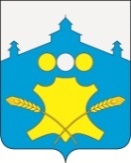 АдминистрацияБольшемурашкинского муниципального районаНижегородской областиПОСТАНОВЛЕНИЕ29.12.2017 г.			          						№ 634О внесении изменений в состав рабочей группы по содействию развития конкуренции на территории Большемурашкинского муниципального района Нижегородской областиВ целях координации деятельности по вопросам внедрения на территории Нижегородской области «Стандарта развития конкуренции в субъектах РФ» (далее – Стандарт), а также реализацию Стандарта в рамках Соглашения о внедрении Стандарта между министерством экономики и конкурентной политики Нижегородской области и Администрацией Большемурашкинского муниципального района от 18.02.2016 г. № 89, на основании протокола № 6 заседания рабочей группы по содействию развития конкуренции на территории Большемурашкинского муниципального района от 04.10.2017г.  администрация       Большемурашкинского       муниципального       района п о с т а н о в л я е т:1. Вывести из состава рабочей группы: Белова Александра Ивановича.   2.Включить в состав рабочей группы по содействию развития конкуренции на территории Большемурашкинского  муниципального района Нижегородской области (далее – Рабочая группа) следующих членов:Депутатову Юлию Константиновну – общественного помощника по защите прав предпринимателей;Шешенко Эдуарда Викторовича – председателя координационного Совета организаций профсоюзов;Болотова Сергея Николаевича - начальника управления образования администрации Большемурашкинского муниципального района. Глава администрации района                                                                                    Н.А.БеляковСОГЛАСОВАНО:Председатель комитета поуправлению экономикой                                                                           Р.Е.ДарановУправляющий делами                                                                               И.Д.СадковаНачальник сектора правовой,организационной, кадровой работыи информационного обеспечения                                                            Г.М.Лазарева